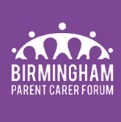 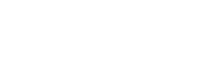 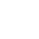 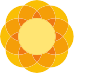 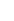 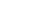 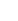 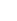 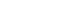 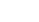 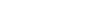 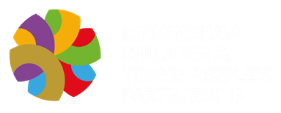 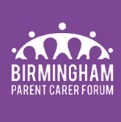 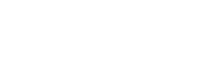 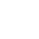 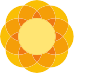 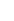 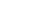 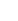 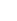 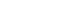 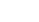 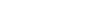 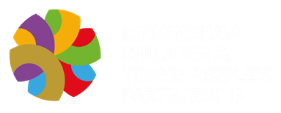 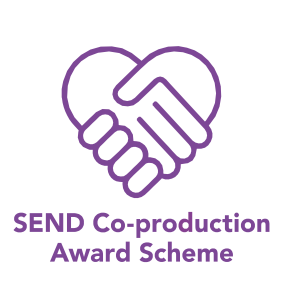 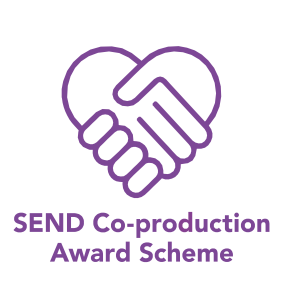 Please provide a short description of your organisation and its commitment to the BirminghamSEND Co production Framework & CharterPlease email your completed form to coproductionawards@birmingham.gov.ukName of organisation Address Email contact Telephone contact  Co-production lead/sRegistration date